Мониторинг объекта (ОН –Малахова О.А.) с. Анучино, 21.09. 2022Проведение работ по сохранению объекта культурного наследия «Памятник землякам, погибшим на фронтах ВОВ» с. Анучино, ул.Лазо,4аПамятник воинам – землякам, погибшим на фронтах ВОВ 1941-1945 г.г. Работы завершены, замечаний нет.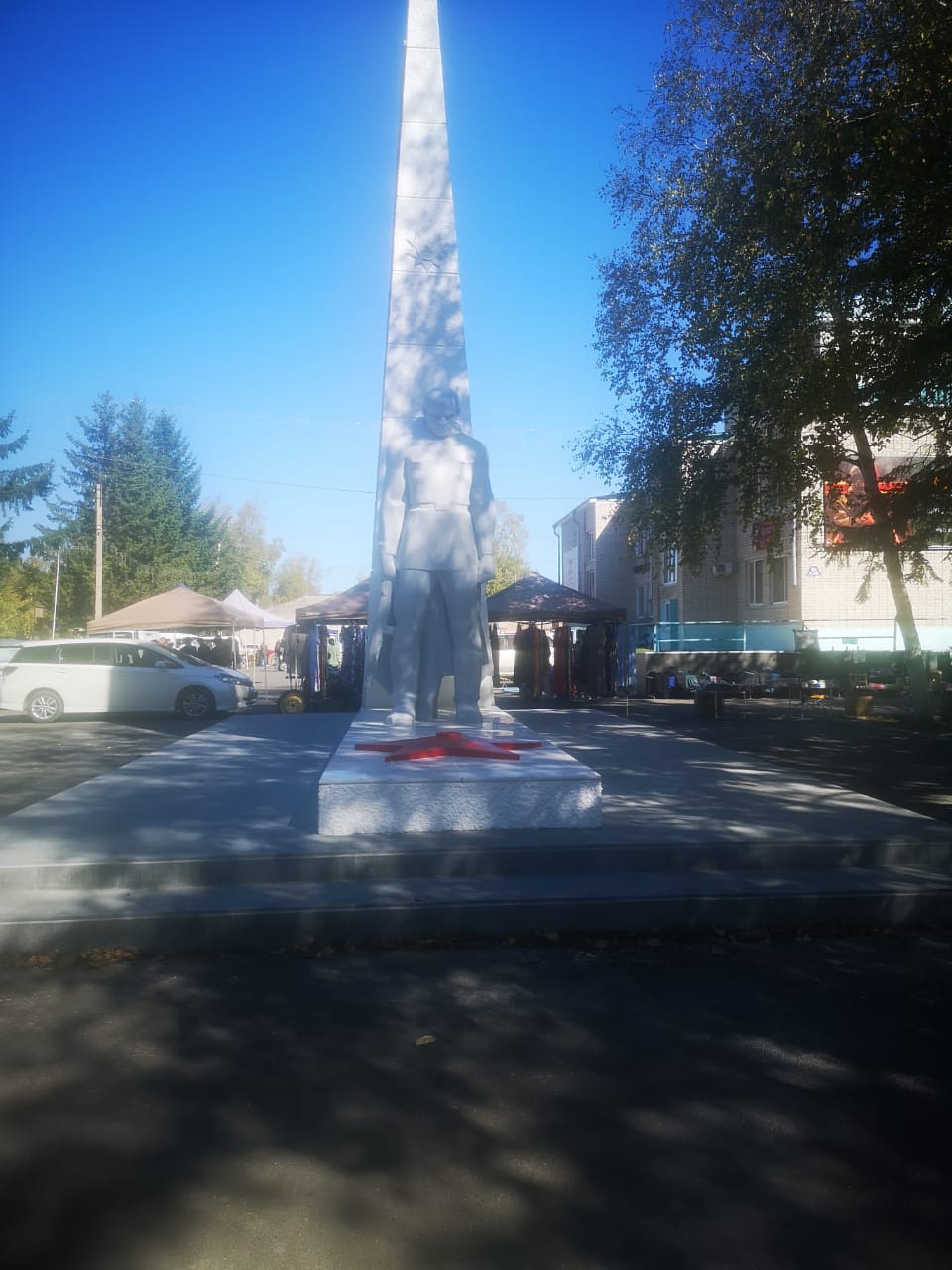 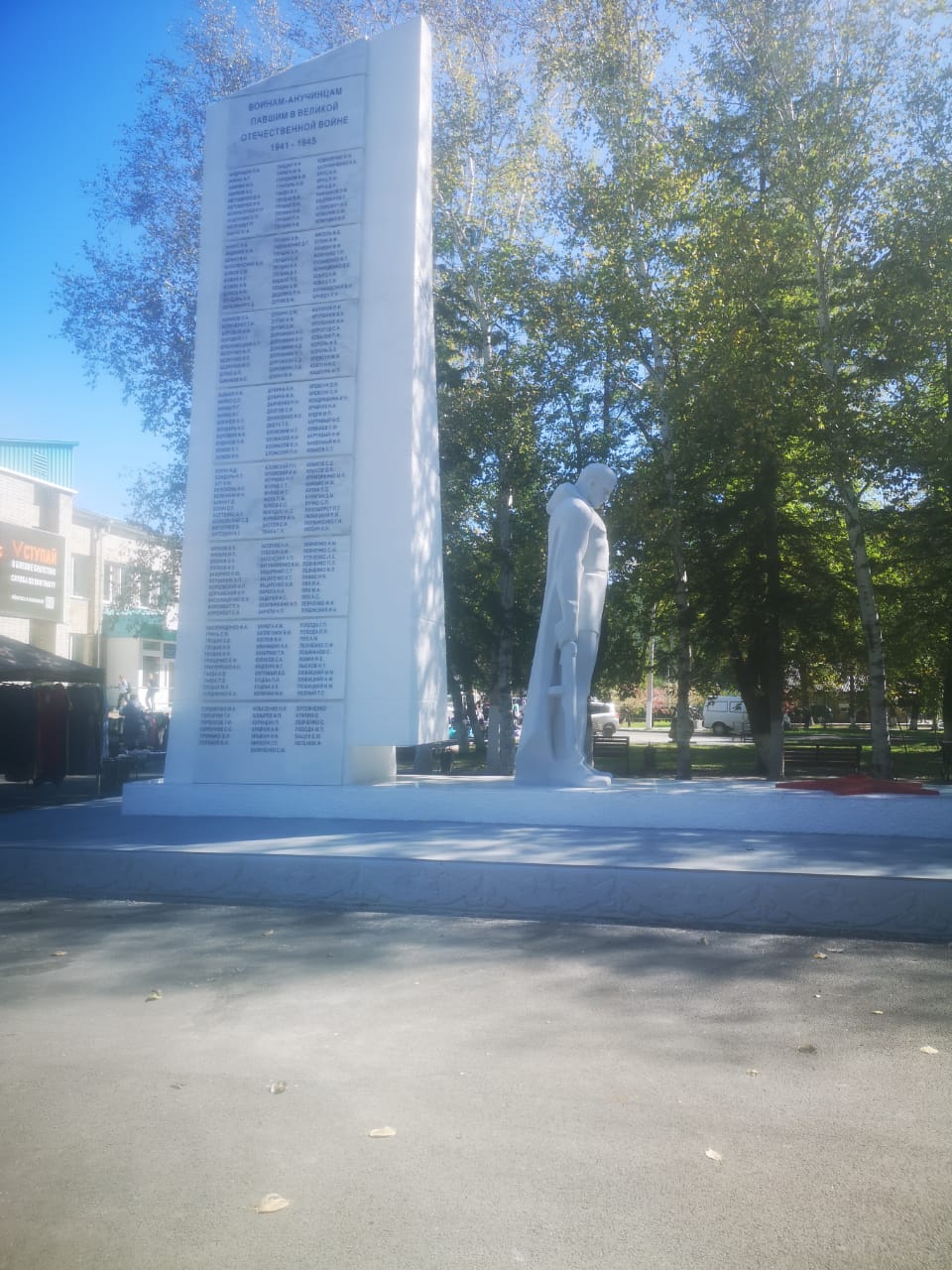 